MEVLANA DEĞİŞİM PROGRAMI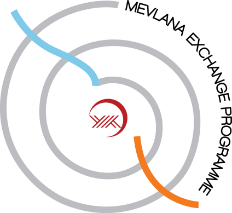 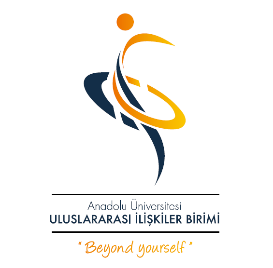 MEVLANA EXCHANGE PROGRAMMEÖĞRENİM PROTOKOLÜ (LİSANSÜSTÜ TEZ AŞAMASI)LEARNING PROTOCOL (GRADUATE STUDENT THESIS PROCESS)AKADEMIK YIL/ACADEMIC YEAR             GÜZ DÖNEMİ/FALL TERM     BAHAR DÖNEMİ/SPRING TERM	TEZ ÇALIŞMASINA İLİŞKİN BİLGİLER  (INFORMATION ABOUT THESIS SUBJECT)Öğrencinin Adı-Soyadı/Student’s Name-Surname T.C. Kimlik Numarası/Identification NumberYüksekokul/Fakülte/Enstitü/College/Faculty/InstituteBölümü/DepartmentGidilecek Yükseköğretim Kurumu/Host InstitutionBulunduğu Program/Graduate ProgrammeYüksek Lisans/Master                       Doktora/PhDTez Konusu/Thesis SubjectKredi AKTS/Credit ECTSGönderen Kurum/Kabul Eden KurumHome Institution / Host Institution              …          /          …Öğrencinin İmzası/Student’s Signature:                                                     Tarih/Date                                                  GÖNDEREN KURUM: Öngörülen ders programının/öğrenim protokolünün uygun olduğunu onaylıyoruz.HOME INSTITUTION: We hereby confirm that the above mentioned schedule/study programme is approved.GÖNDEREN KURUM: Öngörülen ders programının/öğrenim protokolünün uygun olduğunu onaylıyoruz.HOME INSTITUTION: We hereby confirm that the above mentioned schedule/study programme is approved.GÖNDEREN KURUM: Öngörülen ders programının/öğrenim protokolünün uygun olduğunu onaylıyoruz.HOME INSTITUTION: We hereby confirm that the above mentioned schedule/study programme is approved.Enstitü Müdürü Adı-Soyadı(Director - Name/Surname)İmza (Signature)Tarih (Date) ____/____/20_ _Birim Koordinatörü Adı-Soyadı(Unit Coordinator’s Name/Surname)İmza (Signature)Tarih (Date) ____/____/20_ _Kurum Koordinatörü Adı-Soyadı(Institutional Coordinator’s Name/Surname)İmza (Signature)Tarih (Date) ____/____/20_ _KABUL EDEN KURUM:  Öngörülen ders programının/öğrenim protokolünün uygun olduğunu onaylıyoruz.HOST INSTITUTION:  We hereby confirm that the above mentioned schedule/study programme is approved.KABUL EDEN KURUM:  Öngörülen ders programının/öğrenim protokolünün uygun olduğunu onaylıyoruz.HOST INSTITUTION:  We hereby confirm that the above mentioned schedule/study programme is approved.Birim (Fakülte/Enstitü/Y.Okul)Koordinatörünün Adı/SoyadıUnit (Faculty/Institute/ College) Coordinator’s  Name/Surnameİmza  (Signature)Tarih (Date) ____/____/20_ _Kurum Koordinatörünün Adı/Soyadı(Institutional Coordinator’s Name/Surname)
İmza (Signature)Tarih (Date) ____/____/20_ _Öğrenim Protokolünü imzalayan öğrenci;The student who has signed the Learning Protocol is deemed to have accepted;Öğrenci kaydı, ders kaydı ve ekle/sil uygulamasını gidilen üniversitenin Akademik Takvimi’ne göre yapacağını,To do the student registration, course registration and add/drop implementation according to the Academic Calendar of the Host University,Ders geçme notunun, gidilen üniversitenin ilgili Yönetmelik hükümlerine göre belirleneceğini,       That the passing grades will be determined in accordance with the Regulation provisions of the Host University,Kaldığı derslerin karşılığı olan dersleri, kendi üniversitesine döndüğünde yeniden almak zorunda olduğunu,To repeat the courses corresponding to those courses which the student has failed when he/she returns to his/her university,Devamsızlıktan kalması halinde, aldığı bursları iade etmeyi,To refund the scholarships granted if s/he fails to attend her courses of study,Disiplin suçları durumunda, gidilen üniversitenin ilgili Yönetmelik hükümlerinin uygulanacağınıkabul etmiş sayılır. 	That the relevant regulation provisions of the host university will be applied in case of disciplinary actions.